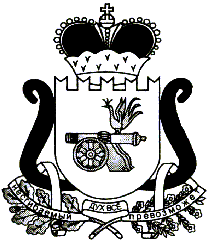       Контрольно-ревизионная комиссия муниципального образования«Ельнинский район» Смоленской областиЗАКЛЮЧЕНИЕ № 60 на отчет об исполнении бюджета Ельнинского городского поселения Ельнинского района  Смоленской области за  девять месяцев 2023 годаг. Ельня                                                                                              от 01.11.2023 г.	Настоящее заключение к отчёту об исполнении бюджета Ельнинского городского поселения Ельнинского района Смоленской области за девять месяцев 2023 года подготовлено в соответствии со статьёй 264.2 Бюджетного кодекса Российской Федерации, п. 1.12 Плана работы Контрольно-ревизионной комиссии муниципального образования «Ельнинский район» Смоленской области на 2023 год,  Положением о бюджетном процессе в Ельнинском городском поселении Ельнинского района Смоленской области, утвержденным решением Совета депутатов Ельнинского городского поселения Ельнинского района Смоленской области от 14.11.2017 г. № 48 (в редакции решений Совета депутатов Ельнинского городского поселения Ельнинского района Смоленской области от 13.11.2020 г. № 11, от 24.11.2021 № 32).Отчёт об исполнении бюджета Ельнинского городского поселения Ельнинского района Смоленской области за девять месяцев 2023 года утвержден постановлением Администрации муниципального образования «Ельнинский район» Смоленской области от 24.10.2023 № 703 и предоставлен в Контрольно-ревизионную комиссию муниципального образования «Ельнинский район» Смоленской области  в срок, установленный Положением о бюджетном процессе в Ельнинском городском поселении Ельнинского района Смоленской области. Анализ отчета об исполнении бюджета проведен в следующих целях: 	 - сопоставление утвержденных показателей бюджета Ельнинского городского поселения Ельнинского района Смоленской области за девять  месяцев 2023 года с годовыми назначениями, а также с показателями за аналогичный период предыдущего года; 	 - выявление возможных несоответствий (нарушений) и подготовка предложений, направленных на их устранение.   Основные  характеристики и итоги исполнения бюджета Ельнинского городского поселения Ельнинского района Смоленской области 
за девять месяцев 2023 годаПо итогам девяти месяцев 2023 года бюджет городского поселения исполнен по доходам 74278,7 тыс. рублей или 72,4% к прогнозным показателям 2023 года, по расходам – 65043,0 тыс., рублей или 59,6% к утвержденным значениям, с профицитом (превышение доходов над расходами) бюджета в сумме 9235,7 тыс. рублей. 	Решением о бюджете городского поселения на 2023 год первоначально утверждены доходы в сумме 31934,0 тыс. рублей, расходы в сумме 31934,0 тыс. рублей, бюджет утвержден сбалансированным, без дефицита (профицита). 	В течении отчетного периода в бюджет городского поселения решениями Совета депутатов Ельнинского городского поселения Ельнинского района Смоленской области трижды вносились изменения, в результате которых плановые показатели уточнены и составили по состоянию на 01.10.2022 года:-    по доходам 102543,9 тыс. рублей, с увеличением к первоначально утвержденным плановым показателям на 70609,9 тыс. рублей;-    по расходам 109139,5 тыс., рублей, с увеличением к первоначально утвержденным плановым показателям на 77205,5 тыс. рублей;-    дефицит бюджета 6595,6 тыс., рублей. 	Исполнение основных характеристик бюджета Ельнинского городского поселения за 9 месяцев  2023 года в сравнении с аналогичным периодом 2022 года, приведено в таблице 1. Таблица 1                                                                                                                     (тыс. рублей)Анализ исполнения доходов бюджета Ельнинского городского поселения Ельнинского района Смоленской области за девять месяцев 2023 года	 По сравнению с аналогичным периодом 2022 года фактические доходы бюджета городского поселения увеличились на 33800,2 тыс. рублей, или на 83,5 %. 	Доля безвозмездных, налоговых и неналоговых поступлений в общей массе доходов бюджета городского поселения по результатам исполнения бюджета за 9 месяцев 2023 года составила: - по налоговым и неналоговым доходам 25561,6 тыс. рублей или 34,4% от общей массы поступивших доходов;- по безвозмездным поступлениям 48717,2 тыс. рублей или 65,6 % от общей массы поступивших доходов.Анализ исполнения бюджета городского поселения в разрезе налоговых и неналоговых доходов Таблица 2                                                                                                                     (тыс. рублей)	Основным источником, имеющим наибольший удельный вес в сумме налоговых поступлений, продолжают оставаться поступления налога на доходы физических лиц - это 86,4 %.	В сравнении с аналогичным отчетным периодом 2022 года  произошло увеличение объема поступления по данному налогу 2,2 раза.По всем налоговым поступлениям процент увеличения к исполненным показателям за 9 месяцев 2022 года составил 77,2%  или 9141,2 тыс. рублей.По неналоговым доходам также наблюдается рост объема поступлений на 2067,2 тыс. рублей или на 82,3%. Исполнение бюджета Ельнинского городского поселения по безвозмездным поступлениям за 9 месяцев  2023 года в сравнении с 9 месяцами  2022 годаТаблица 3                                                                                                                     (тыс. рублей)Исполнение бюджета Ельнинского городского поселения Ельнинского района Смоленской области по расходам за девять месяцев 2023 года	В составе бюджета Ельнинского городского поселения Ельнинского района Смоленской области имеется два главных распорядителя средств бюджета - это Администрация муниципального образования «Ельнинский район» Смоленской области (код главного распорядителя средств 902) и Совет депутатов Ельнинского городского поселения Ельнинского района Смоленской области (код главного распорядителя средств 919).	Расходы в разрезе главных распорядителей средств бюджета составили:- по Администрации муниципального образования «Ельнинский район» Смоленской области в сумме 64575,1 тыс. руб.;- по Совету депутатов Ельнинского городского поселения Ельнинского района Смоленской области в сумме 467,9 тыс. руб.	В целом расходы бюджета Ельнинского городского поселения за полугодие 2023 года исполнены в сумме 65043,0 тыс. руб. или 59,6% к утвержденным годовым назначениям.	По сравнению с аналогичным периодом 2022 года результаты исполнения бюджета Ельнинского городского поселения по расходам увеличились на 22425,8 тыс. руб., или на 52,6%.Анализ расходной части бюджета Ельнинского городского поселения за 9 месяцев  2023 года в сравнении с 9 месяцами  2022 года в разрезе разделов (подразделов), представлен в таблице 5. Исполнение бюджета Ельнинского городского поселения по расходам за 9 месяцев 2023 года в сравнении с 9 месяцами 2022 годаТаблица 4                                                                                                            (тыс. рублей)Самый высокий процент исполнения по разделам 0400 «Национальная экономика» и 0500 «Жилищно-коммунальное хозяйство» 62,6% и 54,6% соответственно, а так же по разделу 1000 «Социальная политика» – 72,9 %, основная доля исполнения бюджета пришлась на третий квартал отчетного периода.Пояснительная записка к отчету об исполнении бюджета городского поселения за 9 месяцев 2023 года  содержит подробное описание расходов бюджета, которые соответствуют данным отчета по форме 0503317, а так же Постановлению Администрации (с приложениями) об утверждении отчета. Исполнение бюджета Ельнинского городского поселения по расходам за 1, 2 и 3 квартал 2023 годаТаблица 5                                                                                                                     (тыс. рублей)В соответствии с требованиями части 5 статьи 264.2 Бюджетного кодекса Российской Федерации отчет об исполнении бюджета Ельнинского городского поселения Ельнинского района Смоленской области за  9 месяцев 2023 года, утвержден Постановлением Администрации муниципального образования «Ельнинский район»  Смоленской области от 24.10.2023 г.  
№ 703  по доходам в сумме 74278727 рублей 70 копеек, по расходам в сумме 65042987 рублей  41  копейка, профицит (превышение доходов над расходами) бюджета в сумме 9235740 рублей 29 копейки, что соответствует данным отчета об исполнении бюджета Ельнинского городского поселения Ельнинского района Смоленской области по состоянию на 01.10.2023 года ф.0503117 и документации предоставленной совместно с отчетом.	В соответствии с требованиями Инструкции о порядке составления и предоставления годовой, квартальной и месячной отчетности об исполнении бюджетов бюджетной системы Российской Федерации, утвержденной приказом Министерства Финансов Российской Федерации от 28.12.2010 года № 191н отчетность предоставлена на бумажном носителе, в сброшюрованном, пронумерованном и прошитом виде, с оглавлением и сопроводительным письмом. Предоставленная отчетность содержит утвержденные бюджетным законодательством формы и пояснительную записку. 	 	В ходе анализа показателей представленной отчетности, ее полноты и своевременности предоставления, Контрольно-ревизионная комиссия пришла к выводу, что отраженные в отчетности данные объективны и соответствуют фактическим показателям за 9 месяцев 2023 года. Контрольно-ревизионная комиссия муниципального образования «Ельнинский район» Смоленской области предлагает рассмотреть отчет об исполнении бюджета Ельнинского городского поселения Ельнинского района Смоленской области на очередном заседании Совета депутатов без замечаний. Инспектор   Контрольно  -  ревизионной комиссии     муниципального    образования «Ельнинский район»     Смоленской области 		                       Е.П. Ковалева НаименованиеИсполнено за 9 месяцев 2022 годаУтверждено по состоянию на 01.10.2023 г.Исполнено за  9 месяцев 2023 годаИсполнено за  9 месяцев 2023 годаОтношение    отчетного периода  2023 г., к отчетному периоду 2022 г. Отношение    отчетного периода  2023 г., к отчетному периоду 2022 г. НаименованиеИсполнено за 9 месяцев 2022 годаУтверждено по состоянию на 01.10.2023 г.В абсолютном выражении, тыс. руб.В относительном выражении, %.В абсолютном выражении, тыс. руб. (гр.4 – гр.2)В относите льном выражении, %. (гр.4/гр.2)1234567Всего  доходов40478,5102543,974278,772,4+33800,2183,5Всего  расходов42617,2109139,565043,059,6+22425,8152,6Дефицит (профицит)бюджета-2138,7-6595,69235,7---НаименованиеИсполнено 9 месяцев   2022 годаУтверждено по состоянию на 01.10.2023 г.Исполнено 9 месяцев  2023 годаИсполнено 9 месяцев  2023 годаОтношение  отчетного периода 2023г., отчетному периоду 2022 гОтношение  отчетного периода 2023г., отчетному периоду 2022 гНаименованиеИсполнено 9 месяцев   2022 годаУтверждено по состоянию на 01.10.2023 г.В абсолютном выражении, тыс. руб.В относительном выражении, %. к утвержденнымВ абсолютном выражении, тыс. руб. (гр.4 – гр.2)В относите льном выражении, %.  (гр.4/гр.2)1234567Налоговые и неналоговые доходы14353,222559,825561,6113,3+11208,4178,1Налоговые доходы, всего.11840,718996,520981,9110,5+9141,2177,2В том числе:Налог на доходы физических лиц7935,012248,918125,9148,0+10190,9228,4Доходы от уплаты акцизов по подакцизным товарам (продукции)2285,62802,42359,984,2+74,3103,3Единый сельскохозяйственный налог33,342,73,07,0-30,39,0Налог на имущество физических лиц56,91389,624,21,8-32,742,5Земельный налог1529,92512,9468,918,7-1061,030,7Неналоговые доходы, всего.2512,53563,34579,7128,5+2067,2182,3В том числе:Доходы от использования имущества, находящегося в государственной и муниципальной собственности, в том числе:2104,62730,02848,3104,3+743,7135,3Аренда имущества находящейся в муниципальной собственности (земля и имущество)1155,31600,01715,4107,2+560,1149,0Прочие поступления от использования имущества, находящегося в собственности городских поселений (за исключением имущества муниципальных бюджетных и автономных учреждений, а также имущества муниципальных унитарных предприятий, в том числе казенных949,31130,01132,9100,3+183,6119,3Доходы от продажи материальных и нематериальных активов (земельных участков)388,20,0850,6-+462,4219,1Доходы от оказания платных услуг и компенсации затрат государства7,20,047,5-+40,3в 6,5 разПрочие неналоговые доходы (невыясненные поступления и пр.)0,00,00,00,00,00,0Штрафы, санкции, возмещение ущерба12,5833,3833,3100,0+820,8в 66 разНаименованиеИсполнено за  9 месяцев  2022 годаУтверждено по состоянию на 01.10.2023 г.Исполнено за 9 месяцев 2023 годаИсполнено за 9 месяцев 2023 годаОтношение    Отчетного периода  2023.,  к отчетному периоду 2022 г.Отношение    Отчетного периода  2023.,  к отчетному периоду 2022 г.НаименованиеИсполнено за  9 месяцев  2022 годаУтверждено по состоянию на 01.10.2023 г.В абсолютном выражении, тыс. руб.В относительном выражении, %.В абсолютном выражении, тыс. руб. (гр.4 – гр.2)В относите льном выражении, %.   (гр.4/гр.2)1234567Безвозмездные поступления, в том числе:26125,279984,148717,260,9+22592,0186,5Дотации бюджетам городских поселений на выравнивание бюджетной отчетности 7592,610437,57828,275,0+235,6103,1Субсидии бюджетам городских поселений на поддержку государственных программ субъектов Российской Федерации и муниципальных программ формирования современной городской среды, поддержку городов воинской славы, на благоустройство воинских захоронений18532,669546,840889,258,8+22356,6220,6                  НаименованиеИсполнено за  9 месяцев 2022 годаУтверждено по состоянию на 01.10.2023 г.Исполнено за 9 месяцев 2023 годаИсполнено за 9 месяцев 2023 годаОтношениеотчетного периода  2023 г.,к отчетному периоду 2022 г.Отношениеотчетного периода  2023 г.,к отчетному периоду 2022 г.                  НаименованиеИсполнено за  9 месяцев 2022 годаУтверждено по состоянию на 01.10.2023 г.В абсолютном выражении, тыс. руб.В относительном выражении, %.В абсолютном выражении, тыс. руб. (гр.4 – гр.2)В относительном выражении % (гр.4/гр.2)1234567Расходы всего,в том числе:42617,2109139,565043,059,6+22425,8152,60100 «Общегосударственные вопросы», в том числе:2778,02010,11064,953,0-1713,138,30103 «Функционирование законодательных (представительных) органов государственной власти и представительных органов муниципальных образований»461,9698,6467,967,0+6,0101,30104 «Функционирование Правительства РФ, высших исполнительных органов государственной власти субъектов РФ, местных администраций»756,3750,3460,461,4-295,960,90106 «Обеспечение деятельности финансовых, налоговых и таможенных органов и органов финансового (финансово-бюджетного) надзора»26,729,714,047,1-12,752,40113 «Другие общегосударственные вопросы»1533,1531,5122,623,1-1410,58,00300 «Национальная безопасность и правоохранительная деятельность», в том числе:63,6131,63,22,4-60,45,00310 «Защита населения и территории от чрезвычайных ситуаций природного и техногенного характера, пожарная безопасность»63,6131,63,22,4-60,45,00400 «Национальная экономика», в том числе:12907,068472,342876,562,6+29969,5332,20408 «Транспорт»162,0344,0194,056,4+32,0119,70409 «Дорожное хозяйство (дорожные фонды)»12745,068128,342682,562,7+29937,5334,90500 «Жилищно-коммунальное хозяйство», в том числе:26108,637487,820467,354,6-5641,378,40501 «Жилищное хозяйство»9893,07653,74126,153,9-5766,941,70502 «Коммунальное хозяйство»2529,710728,21776,316,6-753,470,20503 «Благоустройство»13685,919105,914565,076,2+879,1106,40800  «Культура, кинематография», в том числе:385,7377,6227,760,3-158,059,00801 «Культура»385,7377,6227,760,3-158,059,01000  «Социальная политика», в том числе:326,4553,6403,572,9+77,1123,61001 «Пенсионное обеспечение»326,4553,6403,572,9+77,1123,61100 «Физическая культура и спорт, в том числе:47,8100,00,0--47,8-1105 «Другие вопросы в области физической культуры и спорта»47,8100,00,0--47,8-1300 «Обслуживание гос-го и муниципального долга», в том числе:0,06,50,0---1301 «Обслуживание государственного и муниципального долга»0,06,50,0---Наименование показателяИсполнено за               1 квартал 2023 годаИсполнено за                    2 квартал 2023 годаИсполнено за                    3 квартал 2023 года123Расходы, всего.5880,89210,649951,60100 «Общегосударственные вопросы», в том числе:420,3380,0264,60103 «Функционирование законодательных (представительных) органов государственной власти и представительных органов муниципальных образований»103,2155,2209,50104 «Функционирование Правительства РФ, высших исполнительных органов государственной власти субъектов РФ, местных администраций»270,8161,827,80106 «Обеспечение деятельности финансовых, налоговых и таможенных органов и органов финансового (финансово - бюджетного) надзора»0,014,00,00113 «Другие общегосударственные вопросы»19,376,027,30300 «Национальная безопасность и правоохранительная деятельность», в том числе:0,03,20,00310 «Защита населения и территории от чрезвычайных ситуаций природного и техногенного характера, пожарная безопасность»0,03,20,00400 «Национальная экономика», в том числе:1558,72401,838916,00408 «Транспорт»54,054,086,00409 «Дорожное хозяйство (дорожные фонды)» 1504,72347,838830,00500 «Жилищно-коммунальное хозяйство», в том числе:3684,96187,110595,30501 «Жилищное хозяйство» 383,01945,51797,60502 «Коммунальное хозяйство» 471,3668,7636,30503 «Благоустройство» 2830,63571,98162,50800 «Культура, кинематография», в том числе:92,3210,374,90801 «Культура»92,3210,374,91000 «Социальная политика», в том числе:124,6128,8150,11001 «Пенсионное обеспечение»124,6128,8150,11100 «Физическая культура и спорт», в том числе:0,00,00,01105 «Другие вопросы в области физической культуры и спорта»0,00,00,01300 «Обслуживание государственного и муниципального долга», в том числе:0,00,00,01301 «Обслуживание государственного и муниципального долга»0,00,00,0 